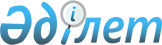 Об образовании Государственной комиссии по контролю за реализацией Государственной программы развития жилищного строительства в Республике Казахстан на 2005-2007 годы
					
			Утративший силу
			
			
		
					Указ Президента Республики Казахстан от 21 октября 2004 года N 1461. Утратил силу Указом Президента Республики Казахстан от 18 июня 2009 года № 829

       Сноска. Утратил силу Указом Президента РК от 18.06.2009 № 829 .       В соответствии со статьей 20 Конституционного закона Республики Казахстан от 26 декабря 1995 года "О Президенте Республики Казахстан", в целях осуществления постоянного мониторинга, оценки эффективности реализации Государственной программы развития жилищного строительства в Республике Казахстан на 2005-2007 годы, утвержденной Указом Президента Республики Казахстан от 11 июня 2004 года N 1388 "О Государственной программе развития жилищного строительства в Республике Казахстан на 2005-2007 годы", ПОСТАНОВЛЯЮ: 

      1. Образовать Государственную комиссию по контролю за реализацией Государственной программы развития жилищного строительства в Республике Казахстан на 2005-2007 годы (далее - Государственная комиссия). 

      2. Утвердить прилагаемые: 

      1) положение о Государственной комиссии; 

      2) состав Государственной комиссии. 

      3. Установить, что решения Государственной комиссии принимаются во внимание всеми застройщиками, строительными подрядными компаниями и фирмами. 

      4. Настоящий Указ вступает в силу со дня подписания.       Президент 

      Республики Казахстан 

УТВЕРЖДЕНО                 

Указом Президента             

Республики Казахстан           

от 21 октября 2004 года N 1461       ПОЛОЖЕНИЕ 

о Государственной комиссии по контролю за реализацией 

Государственной программы развития жилищного строительства 

в Республике Казахстан на 2005-2007 годы  

1. Общие положения       1. Государственная комиссия по контролю за реализацией Государственной программы развития жилищного строительства в Республике Казахстан на 2005-2007 годы (далее - Государственная комиссия) образована в целях осуществления постоянного мониторинга и оценки эффективности реализации Государственной программы развития жилищного строительства в Республике Казахстан на 2005-2007 годы, утвержденной Указом Президента Республики Казахстан от 11 июня 2004 года N 1388 "О Государственной программе развития жилищного строительства в Республике Казахстан на 2005-2007 годы" (далее - Государственная программа). 

      2. Государственная комиссия руководствуется в своей деятельности Конституцией , законами Республики Казахстан, актами Главы государства и Правительства Республики Казахстан, иными нормативными правовыми актами, а также настоящим положением. 

      3. Государственная комиссия состоит из председателя, его заместителя, секретаря и членов Комиссии. 

      4. Персональный состав Государственной комиссии утверждается Президентом Республики Казахстан.  

2. Задачи, функции и полномочия Государственной комиссии       5. Задачами Государственной комиссии являются: 

      1) осуществление контроля за реализацией Государственной программы; 

      2) достижение результатов, определенных Государственной программой. 

      6. Государственная комиссия осуществляет следующие функции: 

      1) выработка и внесение Главе государства предложений по вопросам реализации Государственной программы; 

      2) проведение мониторинга и оценки эффективности реализации Государственной программы; 

      3) рассмотрение отчетов комиссий местных исполнительных органов областей (городов республиканского значения, столицы), районов (городов областного значения) по вопросам реализации Государственной программы. 

      7. Государственная комиссия в пределах своей компетенции вправе: 

      1) запрашивать от центральных государственных и местных исполнительных органов областей (городов республиканского значения, столицы), районов (городов областного значения) информацию, документы и материалы, необходимые для выполнения возложенных на нее задач; 

      2) заслушивать на своих заседаниях отчеты комиссий местных исполнительных органов областей (городов республиканского значения, столицы), районов (городов областного значения) по вопросам реализации Государственной программы; 

      3) вносить Главе государства предложения о дальнейшей реализации Государственной программы; 

      4) принимать решения по вопросам, входящим в ее компетенцию.  

3. Организация деятельности Государственной комиссии       8. Заседания Государственной комиссии проводятся по мере необходимости, но не реже одного раза в квартал. 

      9. Заседания Государственной комиссии правомочны при наличии двух третей от общего числа членов Государственной комиссии. Члены Государственной комиссии участвуют в ее заседаниях без права замены. 

      10. Решения Государственной комиссии принимаются большинством голосов от общего числа ее членов, присутствующих на заседании. При равенстве голосов членов комиссии голос председателя является решающим. 

      11. На заседания Государственной комиссии могут приглашаться должностные лица, не являющиеся членами Государственной комиссии, а также представители средств массовой информации. 

      12. Председатель Государственной комиссии: 

      1) руководит деятельностью Государственной комиссии и председательствует на ее заседаниях; 

      2) информирует Президента Республики Казахстан не реже одного раза в полугодие о проделанной работе Государственной комиссии. 

      13. В отсутствие председателя его обязанности исполняет заместитель председателя. 

      14. Секретарь Государственной комиссии: 

      1) информирует членов Государственной комиссии о времени и месте ее заседаний; 

      2) организует подготовку материалов к заседаниям Государственной комиссии; 

      3) ведет протоколы заседаний Государственной комиссии; 

      4) представляет председателю Государственной комиссии подготовленный ее членами отчет о проделанной работе с оценкой своевременного и качественного исполнения принятых ею решений; 

      5) по поручению председателя Государственной комиссии осуществляет иные функции. 

      15. Центральные государственные и местные исполнительные органы областей (городов республиканского значения, столицы), районов (городов областного значения) обязаны оказывать содействие Государственной комиссии в выполнении возложенных на нее задач. 

      16. Рабочим органом Государственной комиссии является Комитет по делам строительства и жилищно-коммунального хозяйства Министерства индустрии и торговли Республики Казахстан. 

УТВЕРЖДЕН                 

Указом Президента             

Республики Казахстан           

от 21 октября 2004 года N 1461      СОСТАВ 

Государственной комиссии по контролю за реализацией 

Государственной программы развития жилищного строительства 

в Республике Казахстан на 2005-2007 годы <*>       Сноска. Состав комиссии с изменениями, внесенными Указом Президента РК от 20 мая 2005 г. N 1576 ; от 25 мая 2006 года N 125 ; от 17 апреля 2007 года N 316 . Масимов                    - Премьер-Министра Республики Казахстан, 

Карим Кажимканович           председатель Оразбаков                  - Министр индустрии и торговли 

Галым Избасарович            Республики Казахстан, заместитель 

                             председателя Омаров Кайсар Оспанович    - председатель Комитета по делам 

                             строительства и жилищно- 

                             коммунального хозяйства 

                             Министерства индустрии и 

                             торговли Республики Казахстан, 

                             секретарь                     члены Государственной комиссии: Мамытбеков                 - заведующий Отделом социально- 

Едил Куламкадырович          экономического анализа Администрации 

                             Президента Республики Казахстан Сапарбаев                  - вице-министр экономики и бюджетного 

Бердибек Машбекович          планирования Республики Казахстан Коржова                    - Министр финансов 

Наталья Артемовна            Республики Казахстан Имантаев                   - государственный инспектор отдела 

Ермек Жетписбаевич           государственного контроля и 

                             организационной работы Администрации 

                             Президента Республики Казахстан      Оксикбаев                  - Председатель Счетного комитета 

Омархан Нуртаевич            по контролю за исполнением 

                             республиканского бюджета Осипов Василий Иванович        - заместитель Руководителя 

                                 Аппарата Мажилиса Парламента 

                                 Республики Казахстан 
					© 2012. РГП на ПХВ «Институт законодательства и правовой информации Республики Казахстан» Министерства юстиции Республики Казахстан
				